ПРОЄКТ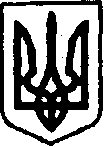 УКРАЇНАКЕГИЧІВСЬКА СЕЛИЩНА РАДАXVІІ СЕСІЯ VIIІ СКЛИКАННЯ                                                                  РІШЕННЯ__________________________    смт Кегичівка  		                 № ____Про включення до Переліку другого типу об’єкта оренди комунальної власності Кегичівської селищної радиВідповідно до Закону України «Про оренду державного та комунального майна», Порядку передачі в оренду державного та комунального майна, затвердженого постановою Кабінету Міністрів України від 03 червня 2020 року №483 (зі змінами), враховуючи лист Красноградської районної державної адміністрації від 07 червня 2021 року № 01-58/1062 щодо оренди приміщення, керуючись статтями 4, 10, 25-26, 42, 46, 59 Закону України 
«Про місцеве самоврядування в Україні» Кегичівська селищна радаВИРІШИЛА:Включити до Переліку другого типу об’єктів оренди  комунальної власності Кегичівської селищної ради, які підлягають передачі в оренду 
без проведення аукціону наступні об’єкти:частину будівлі, що знаходиться за адресою: 64020 Україна, Харківська область, Красноградський район, селище Слобожанське, вулиця Шкільна, будинок 2-Б, загальна площа 20,0 м2, для розміщення Слобожанського сільськогосподарського комунального господарства (код ЄДРПОУ 34270027).Передати в оренду комунальне майно Кегичівської селищної ради, 
а саме частину будівлі, загальною площею 20,0 м2, що знаходиться за адресою: 64020 Україна, Харківська область, Красноградський район, селище Слобожанське, вулиця Шкільна, будинок 2-Б, що включене до Переліку другого типу. Заступнику селищного голови з питань житлово-комунального господарства (Тетяні ПЕРЦЕВІЙ):- під час укладання договору оренди керуватись Методикою розрахунку орендної плати за державне майно, затвердженої постановою Кабінету Міністрів України від 28 квітня 2021 року № 630 «Деякі питання розрахунку орендної плати за державне майно»;- забезпечити  оприлюднення укладених договорів оренди  в електронній торговій системі «Прозорро. Продажі».Уповноважити Кегичівського селищного голову Антона ДОЦЕНКА підписати договори оренди майна комунальної власності з Слобожанським сільськогосподарським комунальним господарством (код ЄДРПОУ 34270027).Контроль за виконанням рішення покласти на постійну комісію з питань бюджету, фінансів, соціально-економічного розвитку та комунальної власності Кегичівської селищної ради (голова комісії Вікторія ЛУЦЕНКО) та постійну комісію з питань житлово-комунального господарства, транспорту, зв’язку, паливно-енергетичних питань, розвитку підприємництва, громадського харчування та побуту Кегичівської селищної ради (голова комісії Олександр МАХОТКА).Кегичівський селищний голова                                             Антон  ДОЦЕНКО